MATEMÀTIQUES				NUMERACIÓ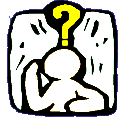 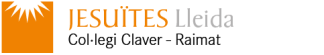 Nom: ______________________		Data: _______________         El joc de l’escombra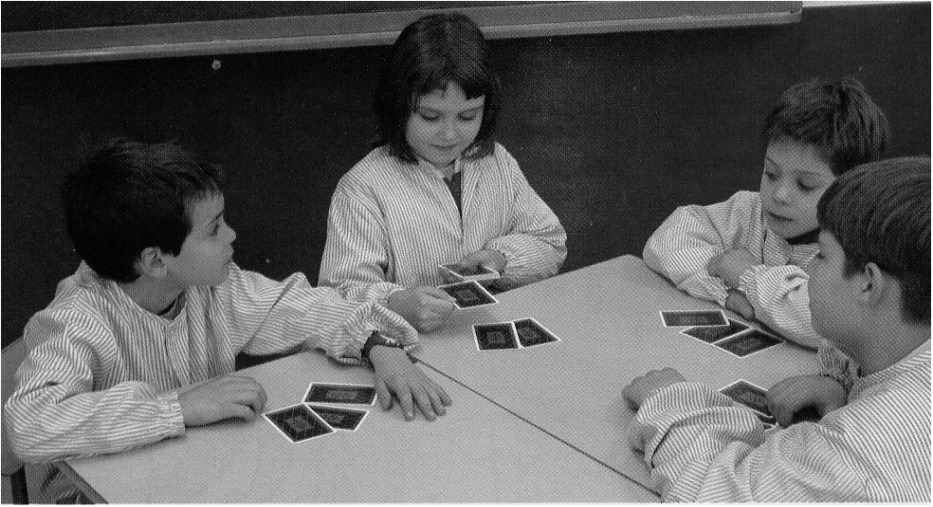 La Laura reparteix les cartes.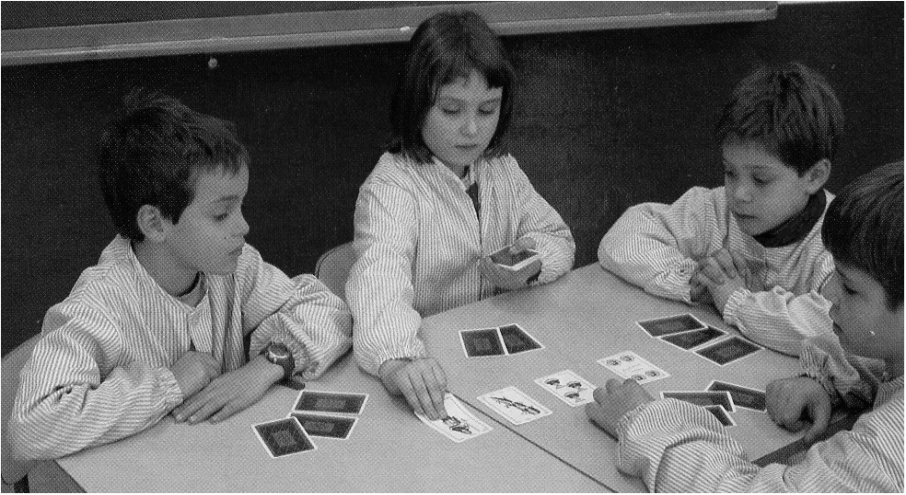 En dóna 3 a cada jugador i en posa 4 de destapades almig de la taula.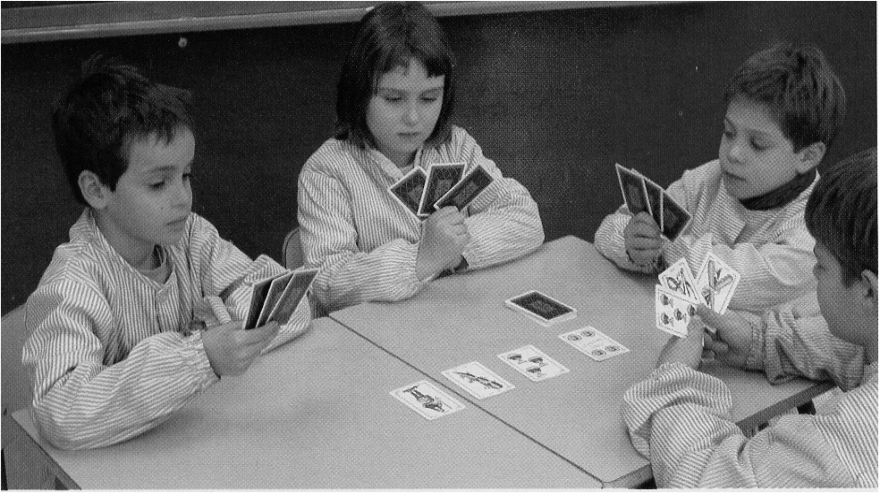 En Lluís comença el joc. Ha de sumar 12 punts amb una carta de les que té a la mà i les que vulgui de la taula. Si no aconsegueix fer 12 punts, tira una carta i la posa al costat de les altres.Si amb la seva carta i alguna altra de la taula fa 12 punts, guanya la ronda, s´emporta aquestes cartes i  passa el torn de joc.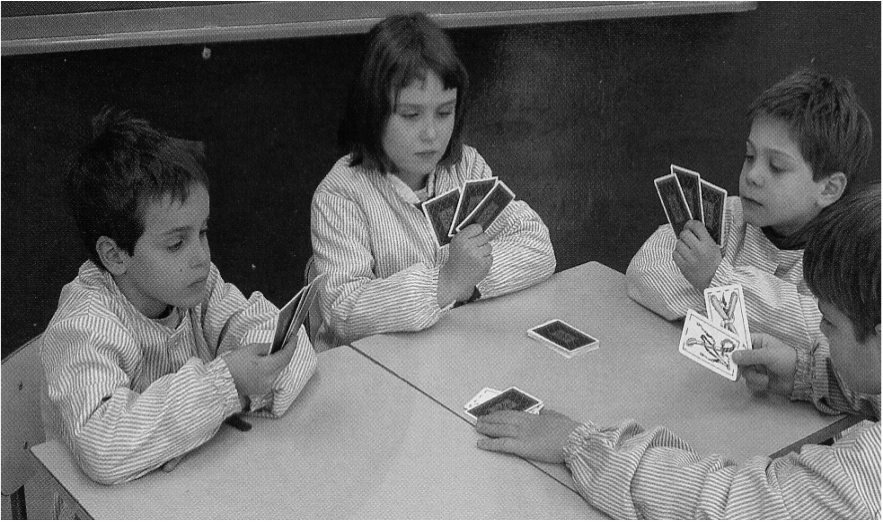 Si la seva carta i totes les de la taula sumen 12,  fa una “escombra”.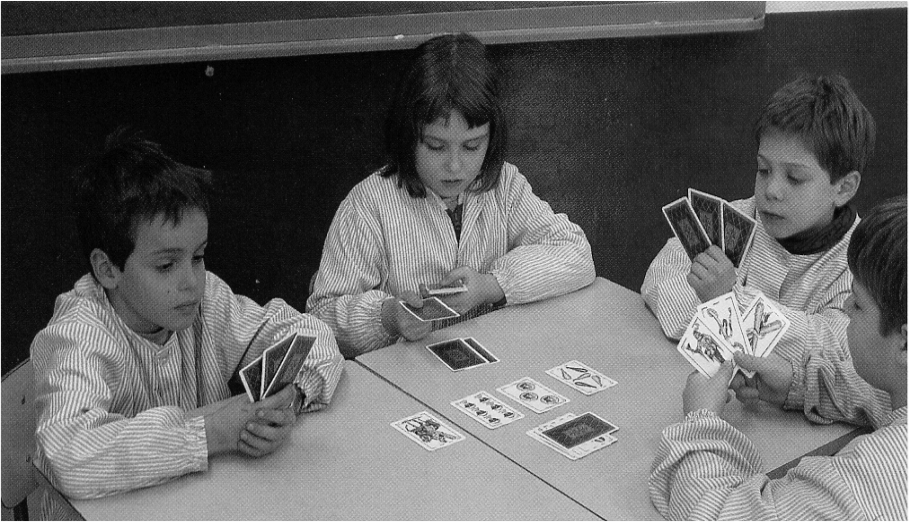 Quan tothom ha tirat les 3 cartes,  se’n tornen a repartir 3 més a cada jugador.El jugador que guanya l’última ronda s’emporta totes les cartes que queden damunt la taula. 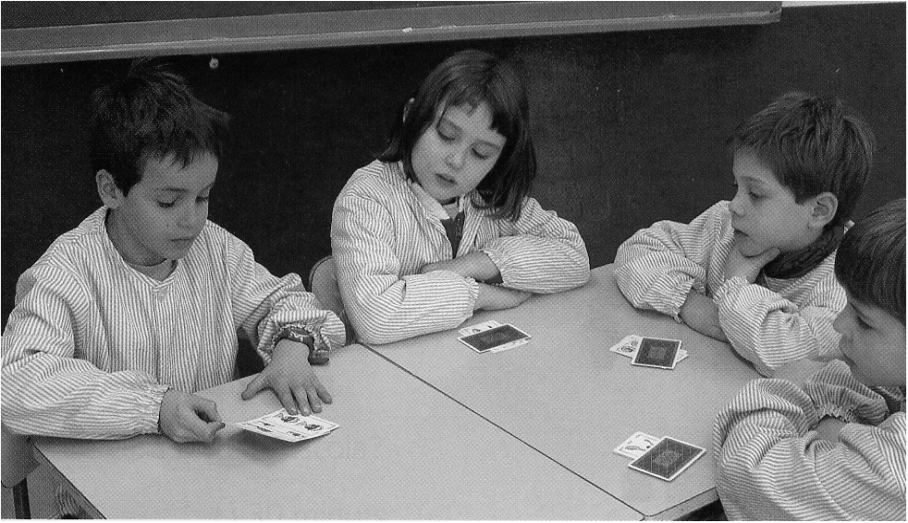 Guanya qui té més punts:- majoria de cartes: 1 punt.- cada escombra: 1 punt.Quan ja es domina el joc a sumar 12 es pot jugar a sumar 15.